Charte de la cantine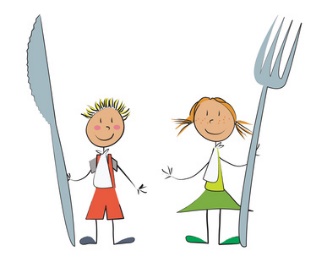 Cette charte a été mise en place en collaboration avec les différents partenaires et présentée au conseil d’enfants ainsi qu’au conseil d’établissement. Sa mission est d’assurer que les enfants accueillis prennent leur repas dans un lieu sécurisé et dans une atmosphère conviviale. Elle se décline en plusieurs objectifs : Créer des conditions pour que la pause méridienne soit agréable. Veiller à la sécurité des enfants. Favoriser l’épanouissement et la socialisation des enfants. 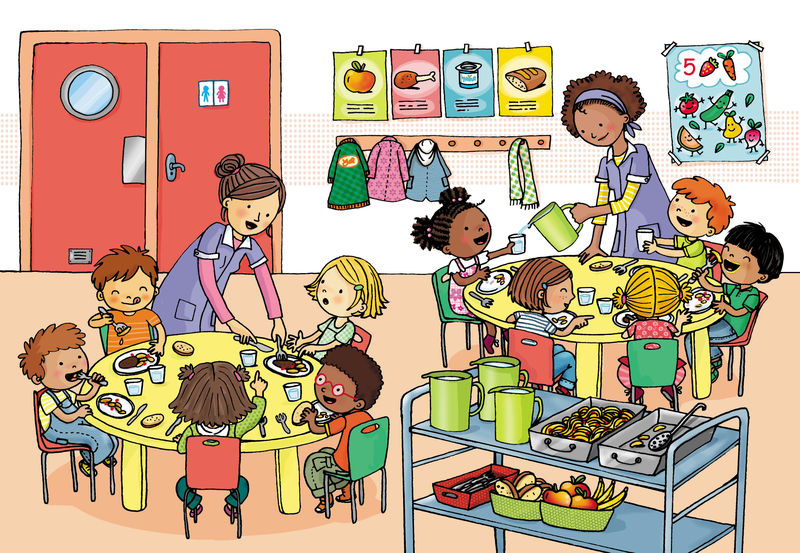 Avant le repas :Au signal, je vais calmement me laver les mains J’attends devant le portail que l’on me dise d’avancer. Je me rends au restaurant scolaire sans courir, sans bousculade.A la cantine : 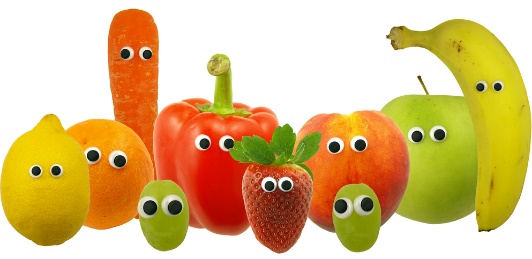 Les quantités des repas servis sont adaptés à l’âge des enfants, il ne devrait logiquement pas avoir de reste. 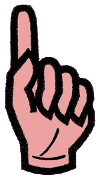 Avertissements et sanctions :1er avertissement : On s’excuse et l’enseignant est prévenu. 2e avertissement : Je devrai faire signer un mot à mes parents. 3e avertissement : Je serai convoqué avec mes parents par la directrice. 4e avertissement : Je serai exclu temporairement de la cantine. J’ai le droitJ’ai le devoirEn cas de manquement, les adultes ont le droit :De m’installer où je veux D’accepter de pouvoir déjeuner avec tout le mondede te changer de place en cas de problèmeDe discuter avec mes camaradesDe discuter calmement, dans le respect des autres, en surveillant mon langage et en se tenant bien à table. De t’isoler, si ton comportement est impoli ou irrespectueuxDe me servir tout seul De prendre de tout (entrée, plat de résistance et dessert) et de faire attention à ne pas casser la vaisselleDe vérifier ton plateau De ne pas aimer ce qu’on me proposeDe goûter de tout, même si je n’aime pas. De manger proprement sans mettre des aliments sur la table ou au sol. De vérifier si tu as bien goûtéDe te faire nettoyer si tu as saliDe sortir de table quand j’ai terminé mon plateauEn maternelle : je dois retourner sur la cour, sans courir, avec un camarade. En primaire : je dois débarrasser mon plateau et regagner la cour calmement sans courir. Je ne me cache pas pour faire peur à mes camarades. De ne pas tout mangerDe ne pas jouer avec la nourriture et ne pas la gaspillerDe te demander de manger une partie de ton assiette pour équilibrer ton repas. De demander de l’aide aux adultes De respecter le personnel de la cantine et de leur parler poliment D’en parler aux enseignants et à la directrice